          Tu  -  TERZA UNIVERSITÀ -  2022/23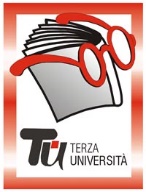                                                                 Bergamo - TERZA FASECalendario  Modulo  n°60TENIAMOCI IN SALUTEDocenteDuilio FinazziGiornoLunedìOrarioore 10.00-11.30PeriodoDal 13.03.2023 al 29.05.2023 (10 incontri, € 40,00)SedePalestra Ananda, via A. Maj 10/iArgomentoMOVIMENTO E RESPIRAZIONE (max 20)PresentazionePer favorire la nostra salute il primo passo è quello di ascoltare il nostro corpo, il nostro respiro, i nostri pensieri e le nostre emozioni. Imparando a riconoscere le reazioni ai nostri comportamenti, diventa più facile scegliere le attività utili al nostro benessere. Il passo successivo consiste nel dedicare con costanza, tutti i giorni, un poco del nostro tempo all’allenamento personale. Durante gli incontri saranno proposti esercizi che derivano essenzialmente dall’esperienza dello shiatsu: esercizi di postura, di movimento e di stretching, di respirazione, esercizi di immaginazione e concentrazione. Gli esercizi saranno sperimentati e memorizzati fino alla definizione di una sequenza che richiederà non più di un quarto d’ora al giorno di profonda attenzione a noi stessi.Tutor113.03.2023220.03.2023327.03.2023403.04.2023517.04.2023624.04.2023708.05.2023815.05.2023922.05.20231029.05.2023